Конспект ОД «Составление описательного рассказа по картине «Зима» с использованием мнемотехники»(старший дошкольный возраст от 5 до 6 лет)Цель: Развитие связной речи в процессе составления рассказа – описания с помощью опорных схем (технологии мнемотехника). Задачи:Образовательные: Закреплять представления о зиме, уточнение, расширение и активизация словаря по теме «Зима». Продолжать формировать навыки сотрудничества (в паре, в подгруппе), самостоятельность, инициативность.Развивающие: Развивать общую моторику, координацию речи с движением; развивать зрительное внимание и восприятие. Развивать умения соотносить признаки со свойствами предметов.Воспитательные: Воспитывать культуру общения, умение выслушивать рассказы друг друга. Воспитывать бережное отношения к природе. Методические приёмы: сюрпризный, игровой момент, словесный, наглядный, повторение, обобщение, художественное слово, динамическая пауза, самостоятельная работа детей в парах, подгруппах, поощрение.Словарная работа: студеная, вьюжная, искристый, хрустящий, ветряная, суровая, рассыпчатый, ледяная, лютая, кружевные, подпушек.Предварительная работа: рассматривание иллюстраций о зиме, зимних явлений, зимних развлечениях. Чтение произведений о зиме; знакомство с пословицами, стихотворениями о зиме; разгадывание загадок о зимних явлениях, наблюдение за погодой на прогулках, обсуждение увиденного.Оборудование, наглядный материал: письмо из Африки, мнемотаблица по теме «Зима», детская видеокамера, разрезные картинки с изображением «Живая и Неживая природа зимой», музыкальное сопровождение.Используемые технологии: здоровье сберегающие, личностно-ориентированные, информационно – коммуникативные, технология составления рассказа по схемам.Ход ОД1.Организационный момент.Дети стоят рядом с воспитателем.Воспитатель: Ребята, давайте поздороваемся.Дети: Здравствуй утро нежное. Здравствуй детский сад. Здравствуй добрый друг, здравствуй все вокруг!              Воспитатель: Ребята, сегодня по дороге в детский сад почтальон мне передал вот этот конверт. Как вы думаете, что это? А если посмотреть на конверт, как вы думаете, откуда оно пришло? (рассуждения детей).        Воспитатель: Действительно, это письмо прислал нам из Африки мальчик Джон (показ фотографии Негритенка). Слайд № 1 Мальчик Джон живет в Африке и никогда не видел зиму, так как там постоянно лето. Джон хочет с вами дружить и просит познакомить его с временем года –Зима.        Воспитатель: Ну что, ребята, расскажем Джону о времени года – Зима? Но как мы познакомим Джона, ведь он живет в Африке, а мы в России (рассуждения детей).         Воспитатель: Я предлагаю снять все на видеокамеру и отослать видеодиск по почте. Согласны? (устанавливается детская видеокамера).2.Содержательный        Воспитатель: Зима – весёлое, чудесное, волшебное, сказочное время года. Внимательно посмотрите на экран и полюбуйтесь зимним пейзажем.Слайд №2        Воспитатель: Посмотрите, какая красота наступает вокруг с приходом зимы. Какая же зима? Нужно к словам подобрать признак предмета. На какой вопрос отвечает признак предмета? Ответы детей (какой, какая, какие)?  Передавая снежинку опишите какая у нас в России зима. С каждым правильным ответом будет появляться снежинка.Проводится дидактическая игра «Какой», «Какая», «Какие»?Зима какая? (морозная, студеная, суровая, холодная, ветреная, снежная, вьюжная).Снег какой? (белый, пушистый, холодный, рассыпчатый, мягкий, искристый, хрустящий, блестящий, липкий)     Снежинки какие? (серебристые, воздушные, сверкающие, кружевные, белоснежные, холодные, блестящие)             Воспитатель: Молодцы, вы правильно подобрали слова. Ребята посмотрите, у нас получился замечательный снегопад. Слайд №3. Предлагаю с ним поиграть. Динамическая пауза «Снеговик»Давай, дружок, смелей, дружок,Кати по снегу свой снежокОн превратится в снежный комИ станет ком снеговикомЕго улыбка так светла!Два глаза, шляпа, нос, метла.Но солнце припечет слегка -Увы! - и нет снеговика.(Дети идут по кругу и показывают движениями рук будто катят перед собой снежный ком, рисуют руками снеговика. Улыбаются. Показывают глаза, шляпу, нос, метлу в руках, потом приседают, разводят руками и пожимают плечами).            Воспитатель: Ребята, я предлагаю вам вспомнить, о том какие изменения происходят в природе с приходом зимы, как спасаются от холода животные и птицы. А вспомнить вам помогут разрезные картинки, которые вы будете собирать за столами, разделившись на 2 группы. Первая группа ребят будет собирать картинки с неживой природой, а вторая группа ребят- картинки с живой природой.Дети самостоятельно делятся на 2 группы, проходят к столам и в парах начинают собирать предложенные воспитателем разрезные картинки (на каждом столе лежат по 2-3 картинки).           Отводится время на самостоятельную подготовку в подгруппах 2-3 минуты. Воспитатель наблюдает, помогает в обсуждении ребят.  После того, как дети соберут картинки, начинают свои рассказы.          Воспитатель: Первая группа ребят расскажет, какие изменения произошли с приходом зимы в неживой природе? Рассказы детей: С приходом зимы становится очень холодно, трещат морозы, дует сильный холодный ветер, низкая температура воздуха. Земля покрывается снежным покровом. В это время года мы наблюдаем: туман, снегопад, лёд, иней, гололёд, вьюгу, метель. Зимой солнышко светит, но не греет. Пушистый белый снег покрывает землю, ложится на ветки деревьев, крыши домов. Замерзают водоемы, озера, реки, ручьи. Очень много сугробов. Рано темнеет, дни становятся короче.          Воспитатель: А следующая группа ребят расскажет какие изменения произошли с приходом зимы в живой природе?Рассказы детей: Растения осенью скидывают на землю листву, листва защищает корни деревьев от морозов. Растения зимой не погибают, а просто засыпают, они спят, на каждом дереве вырастает панцирь, который защищает дерево от мороза. Он не пропускает холодный воздух. Но самая лучшая защита для деревьев — это пушистый снег. У птиц к зиме вырастает подпушек под перышками. Зимующие птицы: синицы, вороны, голуби, сороки собираются в стаи, слетаются поближе к жилью человека.Животные осенью готовят себе запасы на зиму. Пушистый мех и теплая шубка животных помогает им справиться с морозами. Некоторые животные впадают зимой в спячку, это медведь и ежик. Медведь всю зиму спит в берлоге, а ежик в норке, так как он питается насекомыми, а зимой насекомых нету. Зайцы, белки меняют свой мех: заяц летом серый, зимой белый, белка летом рыжая, а зимой серая. Белка от морозов спасается в гнезде, у нее большой, пушистый хвост. Хвостом белка укрывается в дупле, как одеялом от холода. У зайца мех становится таким теплым, что он долгое время может отдыхать на снегу. Зимой у лисы очень теплая шубка, а на её лапках отрастает густая шерсть, чтоб не холодно было ходить по снегу. Ходит лиса как в валенках. У волка зимой мех теплый, густой и длинный. Это волкам необходимо, ведь они спят прямо на снегу, закрыв хвостом нос и лапы.          Воспитатель: Молодцы вы все сказали верно. Ребята, а теперь я хочу предложить вам поиграть. Встаньте в круг. Передавая комочек снега, вам нужно в предложение добавить действие предмета. На какой вопрос отвечает действие предмета?Проводится дидактическая игра «Что делает?», «Что делают?»Ответы детей (Что делает?)- Зимнее солнце что делает? (не греет, светит)- Пушистый снег на землю что делает? (падает, ложиться, приземляется)- Легкие снежинки в воздухе что делают? (кружатся, танцуют, летают)- Дети зимой что делают? (лепят снеговика, катаются на санках, играют в снежки)           Воспитатель: Молодцы, вы правильно подобрали слова.Воспитатель: Зима – чудесное время года. Рассматривание картины «Зима». Слайд № 4            Воспитатель: Ребята, я предлагаю вам составить рассказ по картине «Зима», что бы наш друг Джон запомнил, что такое зима и рассказал своим друзьям в Африке. А чтобы рассказ у нас получился интересным, воспользуемся схемами – подсказками на мольберте.  Рассматривание схемы и разбор того, что на ней изображено.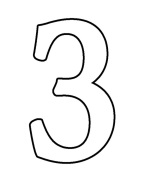 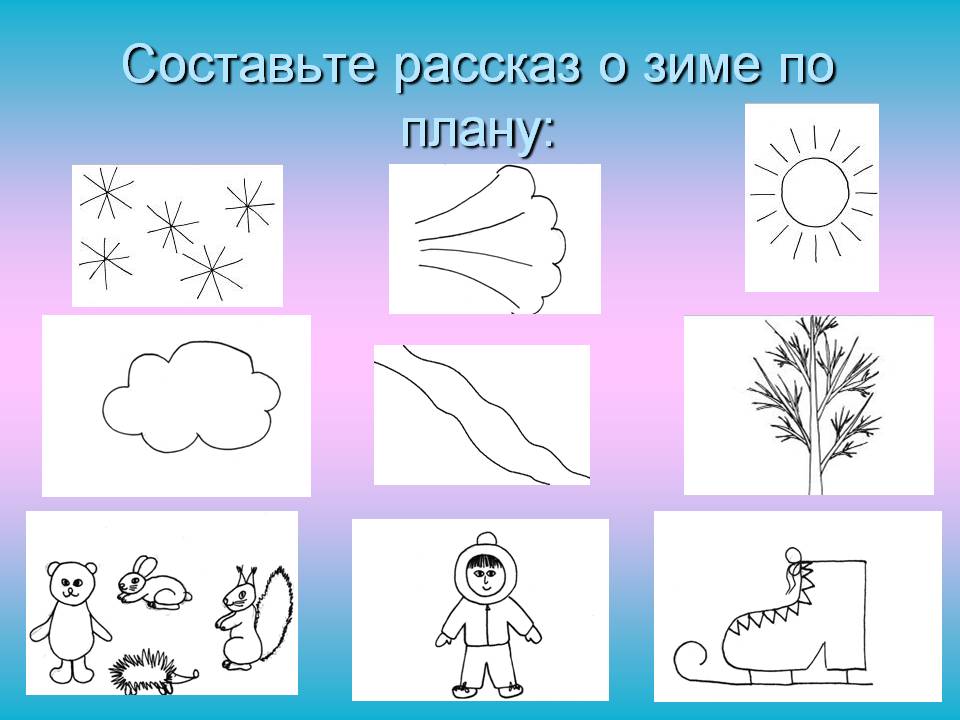 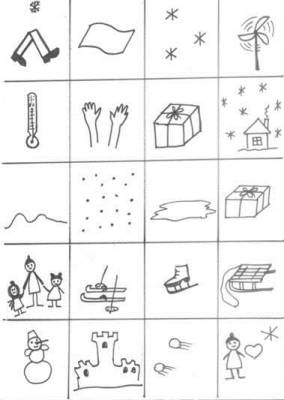 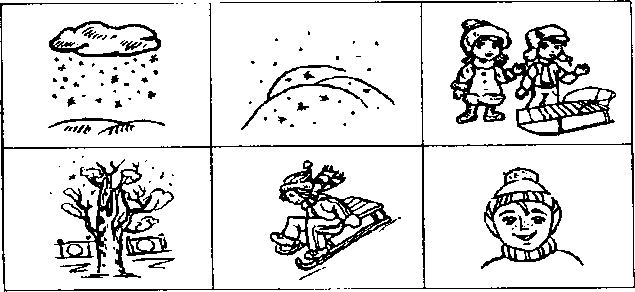           Воспитатель: Ребята, как вы думаете, что может означать каждый символ?           Воспитатель поочередно показывает и называет каждый символ, дети самостоятельно расшифровывают.          Воспитатель предлагает детям самим составить рассказ о зиме с опорой на схемы. Воспитатель слушает 3-4 рассказа детей, поощряет за придуманные рассказы.          Воспитатель: Молодцы, ребята! Как вы интересно описали картину о зиме. А теперь послушайте какой рассказ получился у меня. «Наступила  зима. Идёт снег. Дует ветер. Трещит мороз. Зима пришла не с пустыми руками. Она принесла подарки: снегопады, сугробы, метели, лед. Эти подарки нужны людям для того, чтобы кататься на лыжах, коньках, санках. А еще можно слепить снеговика, поиграть в снежки. Мы очень любим зиму».  Воспитатель: Я думаю, что Джон будет очень рад послушать ваши интересные рассказы о зиме и конечно же рассказать своим друзьям в Африке. Теперь мы будем ждать от Джона интересные рассказы об Африке. Воспитатель отключает камеру.3.Рефлексия.          Воспитатель: Ребята пока мы с вами рассказывали о зиме, у нас в группе появилось зимнее дерево. У меня на столе лежат снежинки разного размера. Вам нужно украсить зимнее дерево снежинками. Но брать снежинки вы будете следующим образом, те дети которым было все интересно и понятно на нашем занятии возьмут снежинки большого размера, те дети, которым было интересно, но они что – то не поняли, возьмут снежинки среднего размера. И те дети, которым было не интересно и не понятно возьмут самые маленькие снежинки. 